Request a quote: 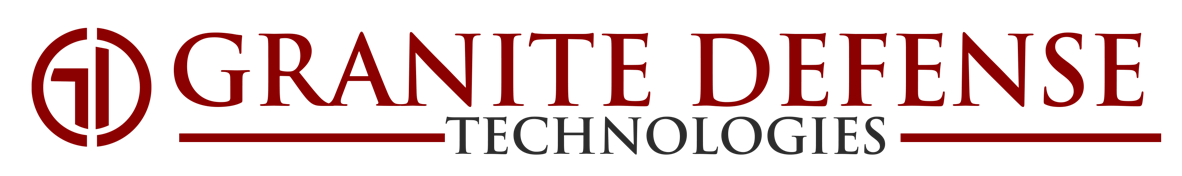 info@granitedefense.comwww.granitedefense.comRajantWarranty: (a) Seller warrants that the goods shall be (i) new (ii) free from defects in workmanship, materials, and design and (iii) in accordance with all the requirements of this Purchase Order. Seller further warrants that the performance of work and services shall conform with the requirements of this Purchase Order and to high professional standards. (b) Unless Buyer expressly identifies the goods that are procured under this Purchase Order as nontechnical and for Buyer’s internal use only, Seller warrants without limitation as to time that the goods delivered pursuant to this Purchase Order shall (i) be and only contain materials obtained directly from the Original Component Manufacturer (OCM) or the Original Equipment Manufacturer (OEM) (collectively, the Original Manufacturer (OM)) or an authorized OM reseller or distributor (collectively, an Authorized Distributor); (ii) not be or contain Counterfeit Items or Suspect Counterfeit Items, as defined below; and (iii) contain only authentic, unaltered OM labels and other markings. Seller shall obtain and retain all documentation required to fully trace the distribution and sale of the goods delivered hereunder back to the relevant OM, and, on request of Buyer, shall provide such authenticating documentation. Counterfeit Item means an unlawful or unauthorized reproduction, substitution, alteration, or the false identification of grade, serial number, lot number, date code, or performance characteristic, that has been knowingly mismarked, misidentified, or otherwise misrepresented to be an authentic, unmodified item from the OM, an Authorized Distributor, or an Aftermarket Manufacturer as defined in SAE AS5553 “Counterfeit Electronic Parts; Avoidance, Detection, Mitigation, and Disposition” (Authorized Aftermarket Manufacturer). A Suspect Counterfeit Item means an item for which credible evidence (including, but not limited to, visual inspection or testing) provides reasonable doubt that the item is authentic. Seller warrants that it will not act as or engage an independent distributor, non-authorized distributor, nonfranchised distributor, non-authorized supplier, or non-authorized reseller (collectively, Broker), to assist it in delivering goods pursuant to this Purchase Order unless the Buyer provides prior written approval to do so. Any Seller request to procure from a Broker shall include complete and compelling support for such request and shall include all actions completed by Seller to ensure the goods thus procured are not Counterfeit Items. When so authorized by Buyer, Seller shall be responsible for counterfeit risk mitigation testing and providing traceability identifiers (i.e. Date Code / Lot Code, Serial number) for Broker procured parts, and identifying items delivered to Buyer that contain such parts. Seller shall include the substance of this Section 13 (b), including this flow down requirement, in procurements for goods at all tiers. (c) Unless Buyer expressly identifies the goods that are procured under this Purchase Order as nontechnical and for Buyer’s internal use only, Seller further warrants that it has and shall maintain a Counterfeit Item risk mitigation process, internally and with its suppliers, (reference SAE AS5553 and AS6174), for goods delivered hereunder, and in accordance with the standards or instructions set forth in this Purchase Order. Buyer shall have the right to audit, inspect, and / or approve the processes at any time before or after delivery of the goods ordered hereunder. Seller shall provide evidence of the Seller’s risk mitigation process to Buyer upon request. Buyer shall have the right to require changes to the processes to conform with Buyer’s defined standards, if any. Failure of the Seller or any of its subcontractors to conform to the above process specifications and provisions may result in the termination of this Purchase Order. Seller and Seller’s subcontractors that are allowed access to the US Government Industry Data Exchange Program (GIDEP) shall participate in monitoring GIDEP reports and Seller shall act on GIDEP reports that affect product delivered to Buyer. Seller shall immediately notify Buyer with the pertinent facts if Seller becomes aware of or suspects that items delivered for the Purchase Order are, or contain, suspect or confirmed counterfeit items. If a good delivered hereunder is discovered to be a Counterfeit Item or Suspect Counterfeit Item, Buyer shall have the right to quarantine the good for further investigation. Buyer’s investigation may include the participation of third parties or governmental investigative agencies as required by law or regulations by Buyer’s customer, or by Buyer, in its sole discretion. The Seller and/or the Seller’s subcontractors shall cooperate in good faith with any investigation conducted by Buyer. Upon Buyer’s request, Seller shall provide Buyer certificates of conformance with respect to the goods delivered. Buyer shall not be required to return the good during the investigation process and thereafter if not found to be authentic. Buyer shall not be liable for payment to Seller of the price of any Suspect Counterfeit Items until determined to be authentic. If Buyer determines in its sole discretion that there is credible evidence that a good delivered under this Purchase Order constitutes a Counterfeit Item or Suspect Counterfeit Item, Seller, or its subcontractor, shall, if directed by Buyer to do so, issue a GIDEP alert and shall ensure suspect or confirmed Counterfeit Items are not delivered to Buyer. Buyer reserves its right to issue its own GIDEP alert if Buyer concludes, in its sole estimation, that a good is a Counterfeit Item or Suspect Counterfeit Item. Seller shall include the substance of this Section 13 (c), including this flow down requirement, in procurements for goods at all tiers. (d) Seller warrants without limitation as to time that any hardware, software and firmware goods delivered under this Purchase Order: (i) shall not contain any viruses, malicious code, Trojan horse, worm, time bomb, self-help code, back door, or other software code or routine designed to: (a) damage, destroy or alter any software or hardware; (b) reveal, damage, destroy, or alter any data; (c) disable any computer program automatically; or (d) permit unauthorized access to any software or hardware; (ii) shall not contain any third party software (including software that may be considered free software or open source software) that (a) may require any software to be published, accessed or otherwise made available without the consent of Buyer, or (b) may require distribution, copying or modification of any software free of charge; and (iii) shall not infringe any patent, copyright, trademark, or other proprietary right of any third party or misappropriate any trade secret of any third party. (e) These warranty entitlements shall inure to the benefit of both Buyer and Buyer’ s customers. As used in this Purchase Order, Buyer’s customer(s) shall include its direct and indirect customers such as direct sale end-users, higher-tier subcontractors, prime contractors and the ultimate user under relevant prime contract(s). (f) Seller shall be liable for and save Buyer harmless from any loss, damage, or expense that Buyer may suffer from breach of any of these warranties. Remedies shall be at Buyer’s election, including, but not limited to, the prompt repair, replacement, or reimbursement of the purchase price of nonconforming goods and, in the case of services either the prompt correction of the defective services at no cost or reimbursement of the amounts paid for such services. Return to Seller of defective or nonconforming goods and redelivery to Buyer of repaired or replaced goods shall be at Seller’s expense. Goods or services required to be corrected, repaired or replaced shall be subject to this Section and the Inspection Section of this Purchase Order in the same manner and to the same extent as goods or services originally delivered under this Purchase Order, but only as to the repaired or replaced goods or parts thereof or the corrected service thereof. Seller shall promptly comply with Buyer’s direction to (i) repair, rework, or replace the goods, (ii) furnish any material or parts and installation required to successfully correct the defect or nonconformance or (iii) successfully correct the defective or nonconforming service.For additional information, please visit: https://rajant.com/about/terms-and-conditions/ Returns: All sales made by Granite Defense & Technologies are final. Unopened products may be eligible for return. Eligibility and any potential restocking fees are subject to GDT’s discretion.